Jollens mål läsåret 2019/2020 - Babblarna	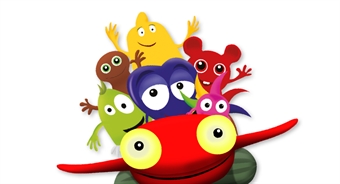 Under läsåret kommer vi att arbeta mot alla läroplanens mål, men utifrån barngruppens intressen och behov har vi valt nedanstående mål som vi lägger extra fokus på.2.1 Normer och värden
- Förskolan ska ge varje barn förutsättningar att utveckla förmåga att ta hänsyn till och leva sig in i andra människors situation samt viljan att hjälpa andra. 2.2 Omsorg, utveckling och lärande
- Förskolan ska ge varje barn förutsättningar att utveckla sin identitet och känna trygghet i den samt medvetenhet om rätten till sin kroppsliga och personliga integritet. 
- Förskolan ska ge varje barn förutsättningar att utveckla ett nyanserat talspråk och ordförråd samt förmåga att leka med ord, berätta, uttrycka tankar, ställa frågor, argumentera och kommunicera med andra i olika sammanhang och med skilda syften. 
- Förskolan ska ge varje barn förutsättningar att utveckla självständighet och tillit till sin egen förmåga. 2.3 Barns delaktighet och inflytande
- Förskolan ska ge varje barn förutsättningar att utveckla förmåga att ta ansvar för sina egna handlingar och för miljön på förskolan. 
Så här kommer vi att arbeta:
Vi startar hösten med en delvis ny barngrupp. Barnen lär känna varandra och oss pedagoger. De nya barnen behöver känna trygghet på förskolan, med oss pedagoger och med sina nya kompisar. Vi har valt att, under hösten, arbeta med temat Babblarna. Det är ett brett tema som innehåller mycket olika saker. Vi kommer att börja vårt tema med att barnen får bekanta sig med de olika figurerna. De sitter på väggarna inne på avdelningen i barnens nivå. Vi har även en bokhylla där Babblarna "bor" i olika fack som är dekorerade med Babblarnas olika färger. Barnen är bekanta medfigurerna sedan innan, det märks, och det intresset kommer vi att bygga vidare på. Vår tanke är att arbeta med en Babblare i taget och att under en period fokusera specifikt på dennes Babblares unika egenskap. Babba symboliserar språk. Babba är en pratglad filur som gillar sagor och att diskutera saker. 
- Med Babba kommer vi att arbeta med sagor, ramsor och sånger. Veckans TAKK-tecken är också något vi kommer att börja med då det är några av barnen som ännu inte har så mycket språk. Färger, frukter och kläder är några av TAKK-tecknen vi kommer använda oss av. Vardagsprat är, även det, något vi kommer att arbeta mycket med. Att prata och diskutera med barnen om vad vi ser, vad som händer eller vad vi upptäcker. Vi tänker att man även skulle kunna sjunga och leka tillsammans med Babblarna, t.ex.  En liten Babba hoppade i sängen eller Kims lek med hjälp av Babblarna. Bibbi symboliserar matematik och problemlösning. Bibbi är mer försiktig och tycker om att ta det lugnt. Bibbi gillar även uppfinningar, att räkna och att klura på saker. 
- Med Bibbi kommer vi att arbeta med att räkna alla barn i samlingen. Vi pratar om vilka som är här och vilka som är borta. Vi kommer att introducera enklare lägesord med hjälp av en lek. Vi gömmer Babblarna på olika ställen i rummet och sedan ska barnen förklara var de är. På brandsläckaren, under bordet, bredvid soffan etc. Bobbo symboliserar motorik och rörelse. Bobbo är glad och sprallig. Bobbo gillar att röra på sig och att dansa till musik.
- Vi har upptäckt att barnen älskar att dansa och sjunga till musik. Därför kommer vi att köra Bamsegympa, både inomhus och utomhus (när det blir lite varmare). Hinderbana är också något som vi kommer att göra. Vi har gjort det i andra barngrupper innan och det brukar vara väldigt populärt. Vi har även sittunderlag i olika färger som vi kommer att använda oss av. Dadda symboliserar naturvetenskap. Dadda gillar att vara ute i naturen och upptäcka nya saker om växter och djur. 
- Nu i början av terminen har vi ägnat mycket tid till att lära känna de nya barnen och vi har fokuserat på att de ska känna trygghet här hos oss. Ju längre terminen går desto mer tid kommer vi att spendera utomhus och att gå iväg till olika lekplatser eller "skogen". Genom att spendera mer tid utomhus kommer vi att få mer och mer saker att upptäcka och diskutera. Vi kommer att utgå ifrån barnens intressen och vad de är intresserade av. Diddi symboliserar kreativt skapande. Diddi har massor av energi och kan inte sitta still. Diddi är konstnärlig och gillar att måla och pyssla.
- När alla barnen började gjorde vi en handavtrycks-tavla för att visa vilka som går på Jollen. Både vuxna och barn fick vara med. Den kommer vi att färdigställa. Och nu när Halloween närmar sig kommer vi att göra lite olika halloweenpyssel. Även till jul kommer det att pysslas en hel del. Babblarna kommer även de får vara med om en hel del pyssel. Doddo symboliserar social kompetens. Doddo är en lugn och trygg babblare och sätter alltid sina kompisar först. Doddo är den som ser om någon är ledsen eller utanför. Doddo är rättvis och gillar att sjunga. 
- Social kompetens är något vi arbetar med dagligen i samspelet mellan barnen. Vi tränar på att dela med oss av våra leksaker, att vänta på sin tur, att prata med varandra på ett trevligt sätt och att hjälpa varandra när det behövs. Vi kommer att prata om boken "Säg stopp" från Kompisböckerna och eventuellt vidareutveckla det med stoppskyltar. Vi kommer även att prata medbarnen om olika känslor man kan känna. Arg, ledsen, glad och rädd är de känslor vi kommer att fokusera på. Självständighet är även det ett område vi kommer att fokusera på. Vi kommer att träna av- och påklädning i hallen och vi vuxna hjälper till vid behov. Även när vi är ute kommer vi att stötta barnen i att våga försöka prova själva på t.ex. lekplatser och vid gungställningar.  
Vi kommer succesivt att utvärdera vårt arbete mot målen- och inför varje termin revidera dem så att de alltid är aktuella. Det innebär att något ytterligare mål kan komma till under våren 2020.